КОНСПЕКТ ОТКРЫТОГО УРОКАПО ЛИТЕРАТУРНОМУ ЧТЕНИЮ3 классТЕМА: А.С. Пушкин «У Лукоморья дуб зеленый…»Учитель начальных классовЗолотарёва Татьяна Степановна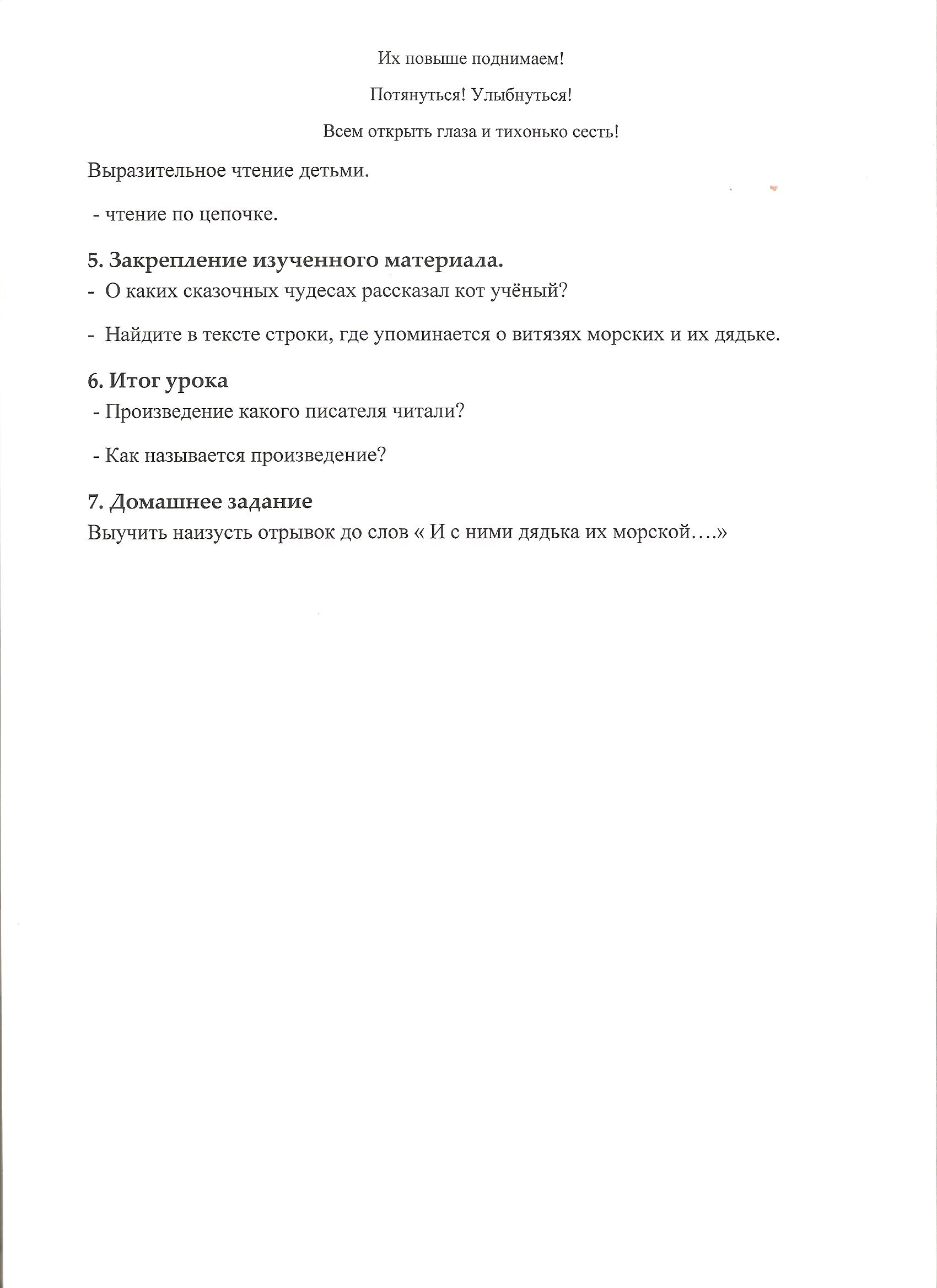 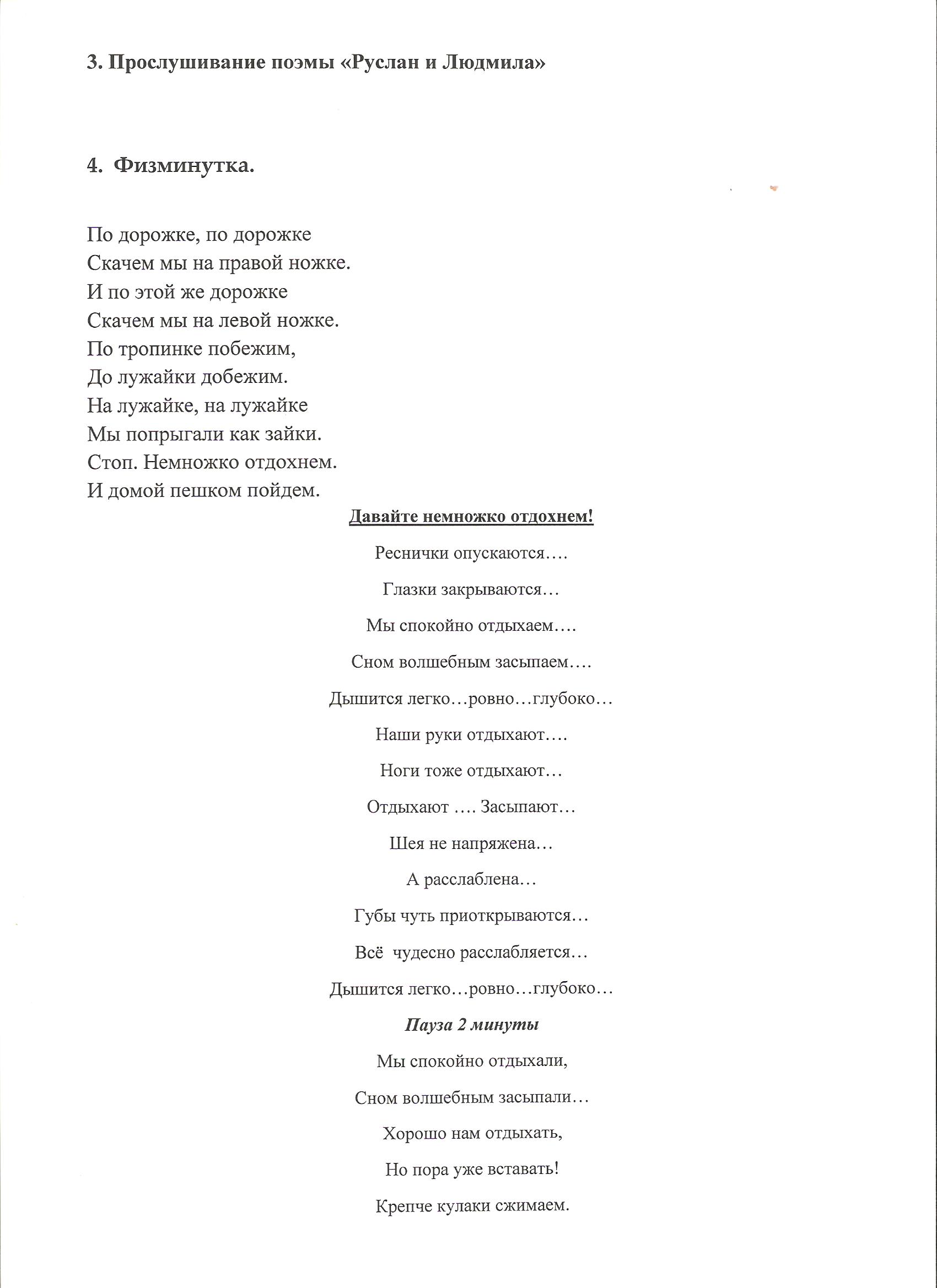 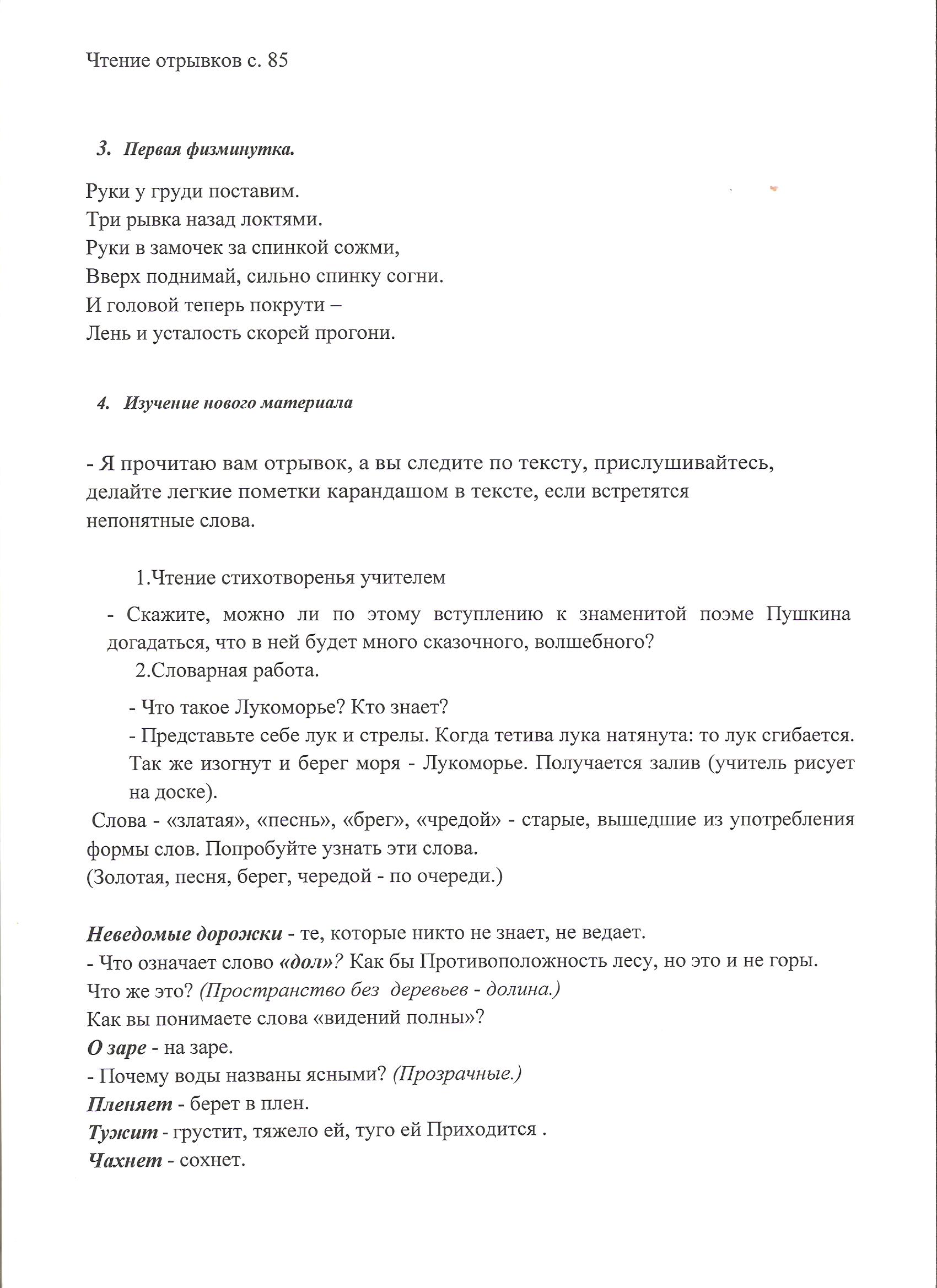 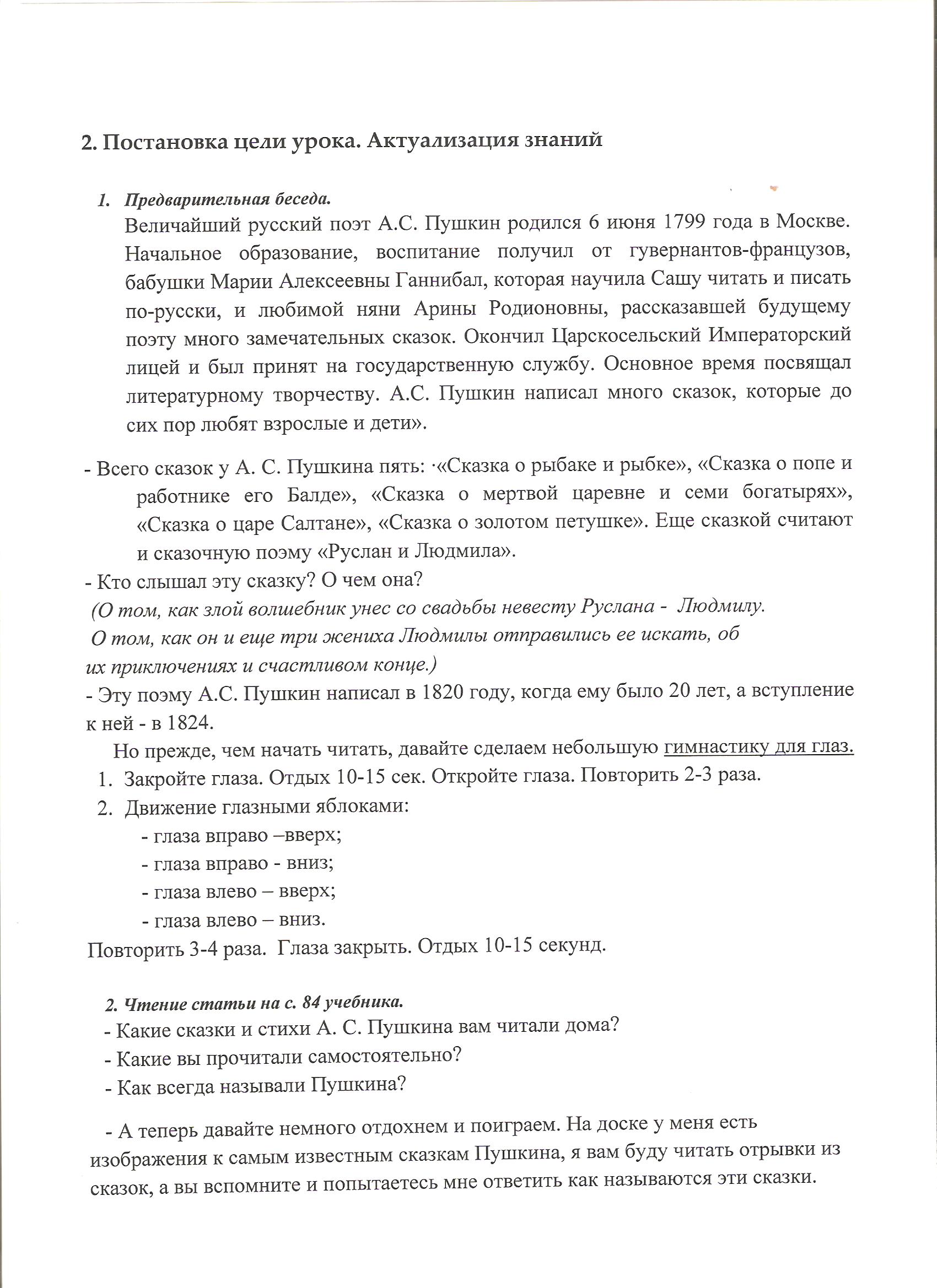 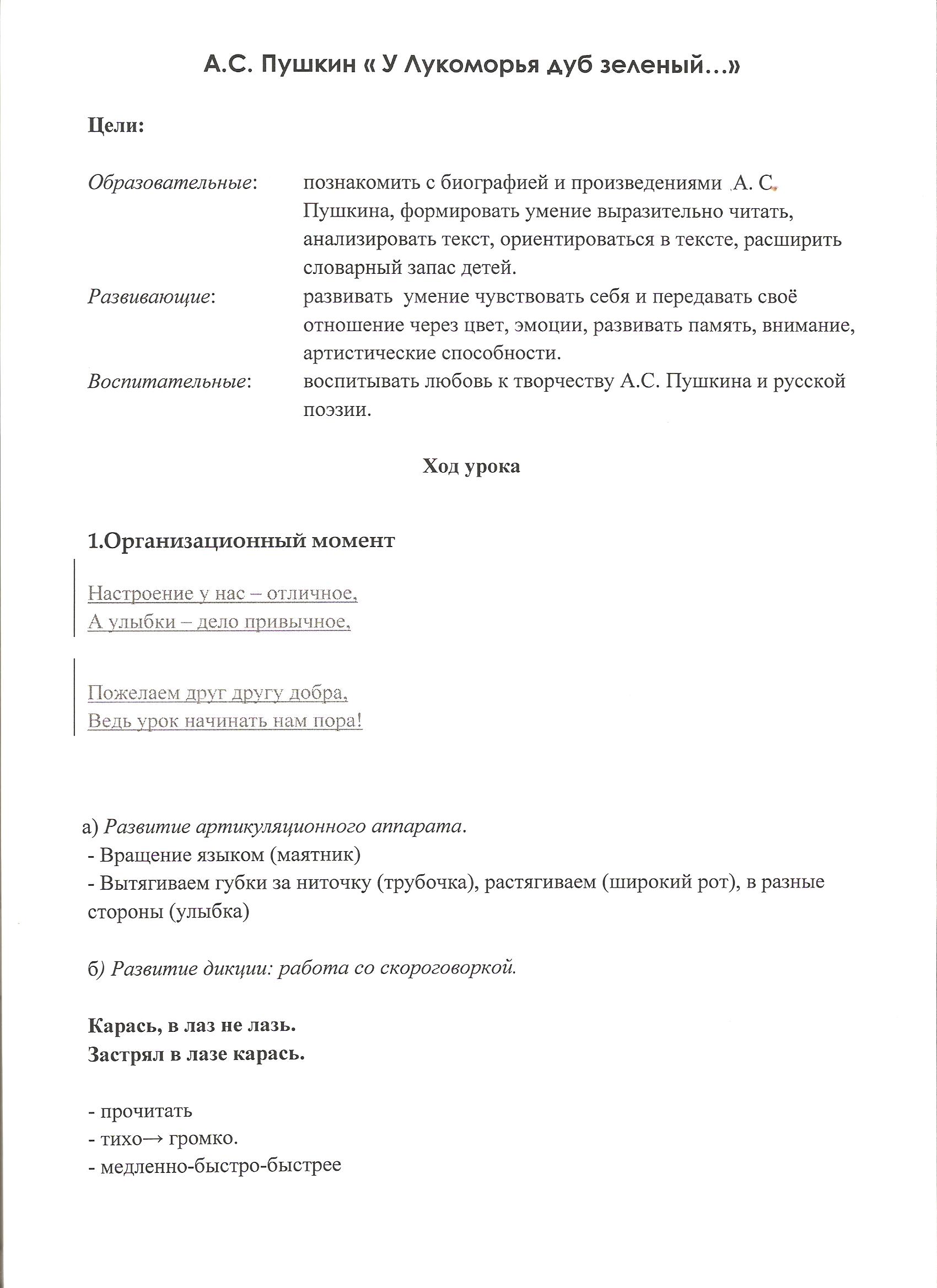 